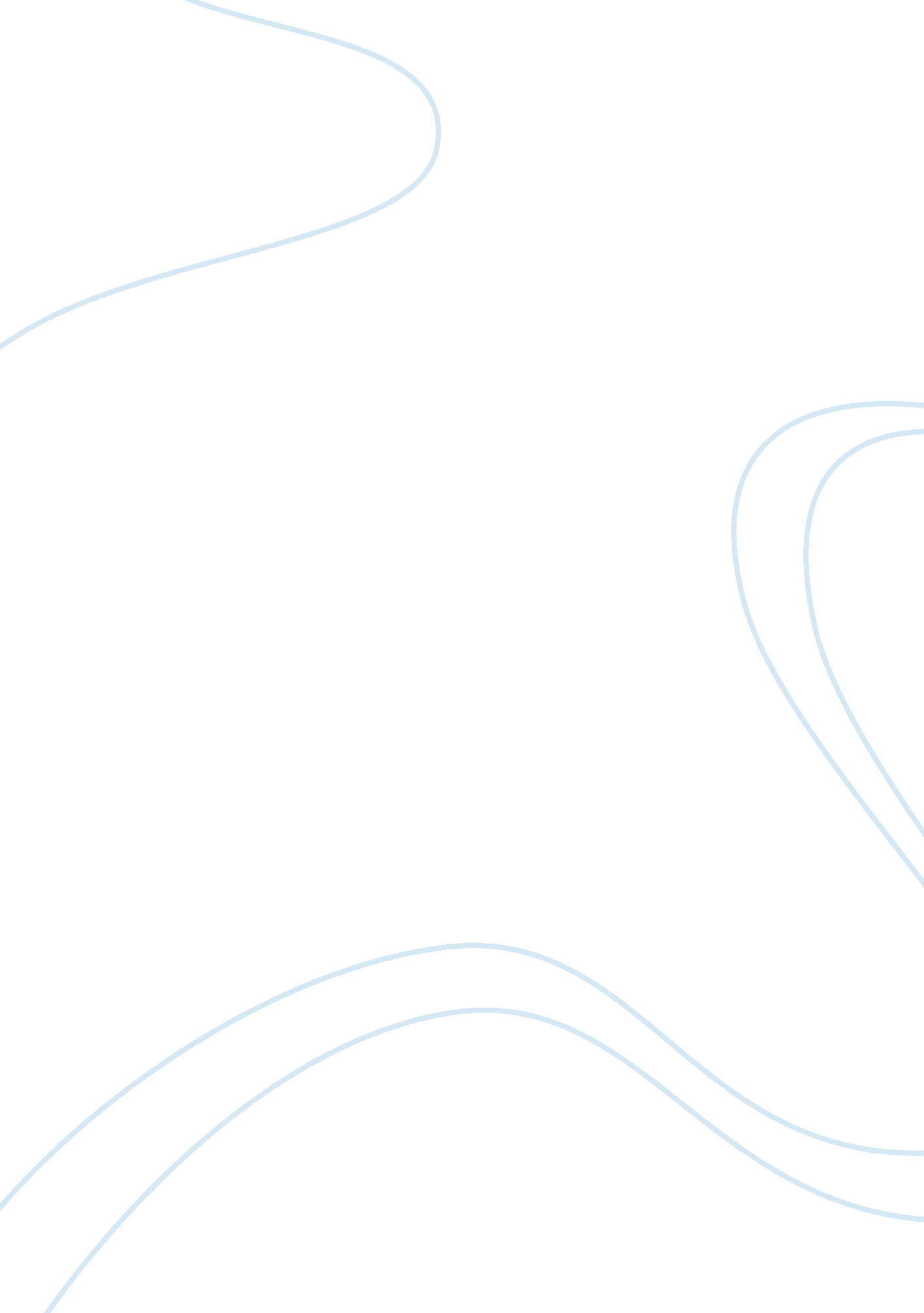 Public school uniform policyBusiness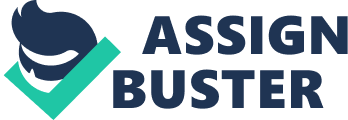 In today’s world where insecurity is a big issue, students find themselves caught up in confusion and faced with all sorts of threats from different sections. The threats are extensively influence based where what they see and hear influences their thought process and whatever they think will always be reflected in actions. This is largely due to the understanding that most students are essentially children who are growing up and this is the period when they are developing both in mind and body. In this stage, they do not have the ability to make very independent decisions if at all they manage to make any. Most of what can be interpreted as decisions from them are just impulses that are internally created as reactions to the physical environment to which they are exposed. It is at this stage that the character of a child is shaped and discipline or indiscipline imparted, that then goes into determining how the child is likely to shape up as an adult. Will they be law abiding, respectable and respecting adults or unruly individuals who cause trouble and mayhem in society, thus adding to the increasing rates of crimes that we continue to witness? This is a question whose answer purely lies in society which again has the ultimate role and responsibility to stop it. One of the best ways to ensure that students are molded into very responsible adults; is to have them wear uniforms throughout the school period. It is therefore imperative in this regard that all public schools should actually enforce a uniform policy such that all their students must be in uniform whenever coming to school and getting out; at all times in the school going session. Teachers and other school officials have a responsibility to ensure safety of the students and a uniform dress code is one of the best ways to achieve this (Schoolsecurity, 2009). Fundamentally, a uniform is a symbol of belonging and restriction. A uniform communicates a message and naturally restricts the student from certain acts that he or she would otherwise be comfortable doing. The school uniform carries the image of the respective school which students are advised to hold in high regard and they do so by observing ethical restrictions whenever in public. For instance, it is practically difficult for a child in uniform to just walk into a supermarket and steal a chocolate bar, feeling powerful and heroic. On the other contrasting end however, chances are very high that a student in civilian dressing will find it very easy to lift the same chocolate bar from a supermarket and attempt to run away with it. In the first case scenario, the student in uniform feels restrained and has some knowledge at the back of the mind that someone is watching the uniform and this could be a teacher or a parent somewhere in the street. This student understands that the uniform is a symbol representation of the school he or she attends. The student without a uniform feels free and knows that nobody can link him or her to any school and in fact nobody is watching the actions being undertaken. With the current wave of crime especially gang related violence, a uniform will, act as the best “ watchman” to protect the student from engaging in such acts and others that demonstrate social misdirection (Duvall, B et al, 2004). A school uniform policy for all public schools will also provide elementary security for the students thus ensuring their safety especially when in public places. No one will ever injure a child in uniform intentionally and even if there will be abnormal cases from time to time like in kidnapping; still the probability is high that most people respect uniforms. Even the ill minded individuals can sometimes get out of their way to get a child in uniform out of trouble. A student in uniform can get assisted easily whenever in a sudden problem as opposed to a student in civilian clothing who can actually be treated as a gang member since people can question why they are not in uniform. Therefore a uniform accords the student some status which acts as a shield against any society’s negative happenings. It generates some natural confidence where the student always feels safe, knowing that in case of any trouble or threat, someone will always come to rescue them. It also puts in their mind the constant reminder, that they cannot afford to mess up because the uniform is a big image they are carrying which must be upheld. Another advantage of uniforms is that they can easily eliminate the crazy competition with the latest fashions, something that contributes to students losing focus. If all students are passionate and excited about is fashion and not education, then the future of society will be threatened because there will no advancement in economy, let alone the fashion industry itself. In conclusion, uniforms make a fundamental contribution in the development of a child into a responsible adult who is capable of distinguishing between right and wrong. It is a necessary ingredient in shaping a future society that is less of insecurity and misplaced focus, since these are the same people that will grow into adults that then make up the society. If they are left to dress in civilian, misguiding exposure is ultimately within reach and it can destroy them. A uniform policy therefore displays an important structure, capable of imparting sound morals and ethics in the students, eventually becoming admirable and productive citizens. 